                  zondag 23 januari 2022
                  4e zondag van Epifanie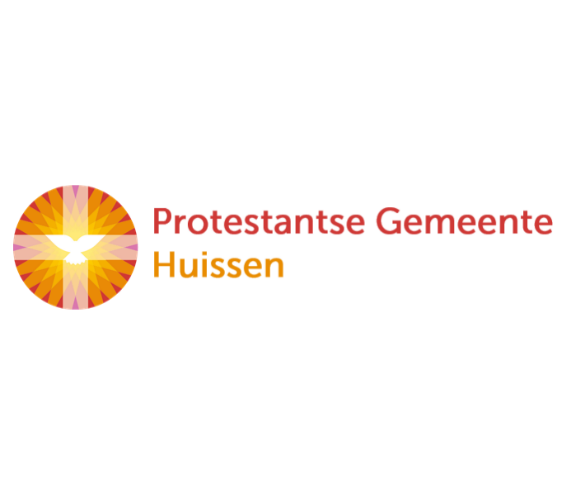 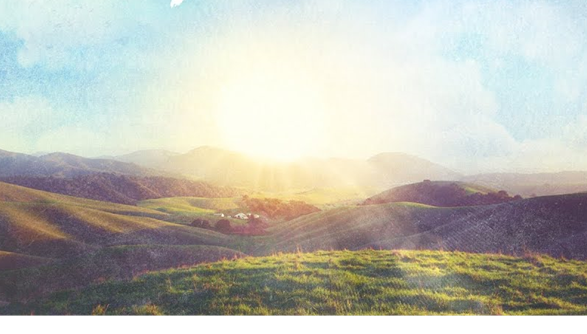 				Voorganger:	Margreet de Bree
				Organist:		Paul Ballhaus
 				Lector:		Hieke de BoerDe viering is te volgen via: https://kerkdienstgemist.nl/stations/2473-Protestantse-gemeente-Huissen                  
                                                     DE  V O O R B E R E I D I N GDe klok luidt – het wordt stilLied 296 “Die de morgen ontbood”  als drempellied in wisselzangRefrein:Die de morgen ontbooden het licht hebt geroepen,zegen ons ook met uw licht!   1 Ondoofbaar vuur,over ons opgegaan als een zon,vat ons samen in uw stralen,doe ons gedijen in uw ogen!Refrein    2 Die de weerstand van de nacht wilt breken,onze toekomst aan het donker afdwingt,Refrein

Welkom en begroetingZullen we samen bidden: God,
we zijn bij elkaar
op zoek naar stilte
naar leven en liefde
naar onszelf
naar UGOD 
LAAT UW LICHT OVER ONS OPGAAN
WEES VOOR ONS LIEFDE DIE BLIJFTRefrein van lied 296Die de morgen ontbooden het licht hebt geroepen,zegen ons ook met uw licht!Bemoediging en groet         v:   		Onze hulp is in de Naam van de Heer        a: 		SCHEPPER EN BEHOEDER VAN ALLE LEVEN
v:		God. Laat uw licht over ons leven schijnen
a: 		UW LIEFDE OVER AL ONZE DAGEN
v: 		Wij groeten elkaar 
a: 		IN DE NAAM VAN DE VADER, DE ZOON			EN DE HEILIGE GEEST. AMEN.Lied: psalm 72: 4 en 6 Antifoon; 514aNu komt de Heer: in zijn hand het rijk,de kracht en de heerlijkheid. 4 Hij zal de redder zijn der armen,hij hoort hun hulpgeschrei.Hij is met koninklijk erbarmenhun eenzaamheid nabij.Hij helpt, met hun bestaan bewogen,die zijn in vrees verward.Hun bloed is kostbaar in zijn ogen.Hij draagt hen in zijn hart..6 Bloeie zijn naam in alle streken,zolang de zon verrijst.Zijn koningschap zij ons een tekendat naar Gods toekomst wijst.Dat opgetogen allerwegende volken komen saam,elkander groetend met de zegenvan zijn doorluchte naam.Antifoon;Nu komt de Heer: in zijn hand het rijk,de kracht en de heerlijkheid. Kyriegebed waarna we zingen: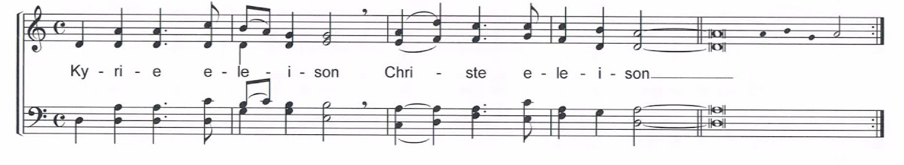 Glorialied 657: 1 en 4 1 Zolang wij ademhalenschept Gij in ons de krachtom zingend te vertalenwaartoe wij zijn gedacht:elkaar zijn wij gegeventot kleur en samenklank.De lofzang om het levengeeft stem aan onze dank.4 Ons lied wordt steeds gedragendoor vleugels van de hoop.Het stijgt de angst te bovenom leven dat verloopt.Het zingt van vergezichten,het ademt van uw Geest.In ons gezang mag lichtenhet komend bruiloftsfeest.DE SCHRIFTENGebedLezingenJesaja 42: 1 en 5 – 8Lied 766: 1 1 Ik zag een nieuwe hemel zich verheffen,een nieuwe aarde ontstondom het geheim des levens te beseffen,niet meer in zee gegrond.Ik zag een stad verblindend naderkomen,een middelpunt van feest,Jeruzalem, zoals het in Gods dromenvanouds moet zijn geweest.Lucas 4: 14 – 22Lied 321: 1, 2, 3 en 4 1 Niet als een storm, als een vloed,niet als een bijl aan de wortelkomen de woorden van God,niet als een schot in het hart.2 Maar als een glimp van de zon,een groene twijg in de winter,dorstig en hard deze grond –zo is het koninkrijk Gods.3 Stem die de stilte niet breekt,woord als een knecht in de wereld,naam zonder klank zonder macht,vreemdeling zonder geslacht.4 Kinderen, armen van geest,mensen gelouterd tot vrede,horen de naam in hun hart,dragen het woord in hun vlees.Overweging 
MuziekLied 767: 1, 2 en 3 1 De toekomst van de Heer is daaren voor zijn voeten uitgaan vrede en rechtvaardigheidals bruidegom en bruid.2 De trouw zal bloeien als een roosen zie, gerechtigheidzal uit de hemel moeiteloosneerdalen in de tijd.3 Voorwaar, het heil is nu nabij,uw goedertierenheid.En vol verwachting zingen wij:God roept de vrede uit!CollecteIn de viering zal 1 keer gecollecteerd worden voor de Stichting Mensenkinderen en Pastoraat en Eredienst. 
Mensenkinderen is vanuit christelijk geloof en vanuit christelijke naastenliefde met art en ziek begaan en gewogen bij de materiele, psychische en geestelijke  nood van onze naasten,Mensenkindere is o.a. actief in landen in Oost-EuropaMeer info: https://www.mensenkinderen.nl/actueel/ Gebeden  - Stil Gebed – Onze Vader (gesproken)     - we zingen daarbij als acclamatie 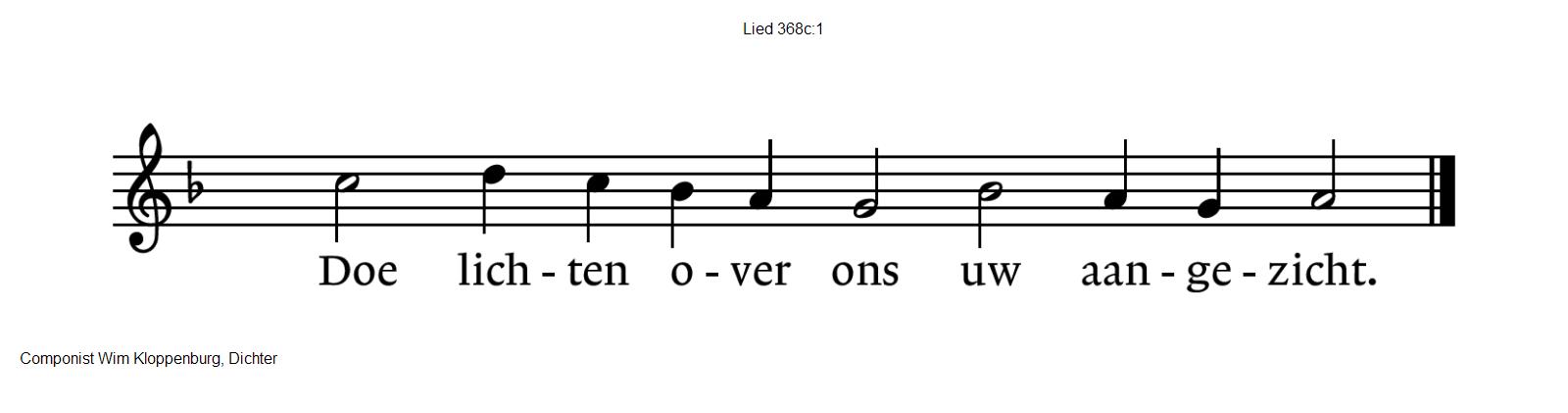 Onze Vader die in de hemel zijt,Uw naam worde geheiligd.Uw koninkrijk kome,Uw wil geschiede, op aarde zoals in de hemel.Geef ons heden ons dagelijks brood.En vergeef ons onze schuldenzoals ook wij onze schuldenaars vergeven.En leid ons niet in verzoeking,maar verlos ons van de boze.Want van U is het koninkrijken de kracht
en de heerlijkheid
in eeuwigheid, AmenSlotlied 841: 1 en 21 Wat zijn de goede vruchten,die groeien aan de Geest?De liefde en de vreugde,de vrede allermeest,geduld om te verdragenen goedertierenheid,geloof om veel te vragen,te vragen honderd-uit;2 geloof om veel te geven,te geven honderd-in,wij zullen leren levenvan de verwondering:dit leven, deze aarde,de adem in en uit,het is van Gods genadeen zijn lankmoedigheid.Zending en zegenGezongen vredeslied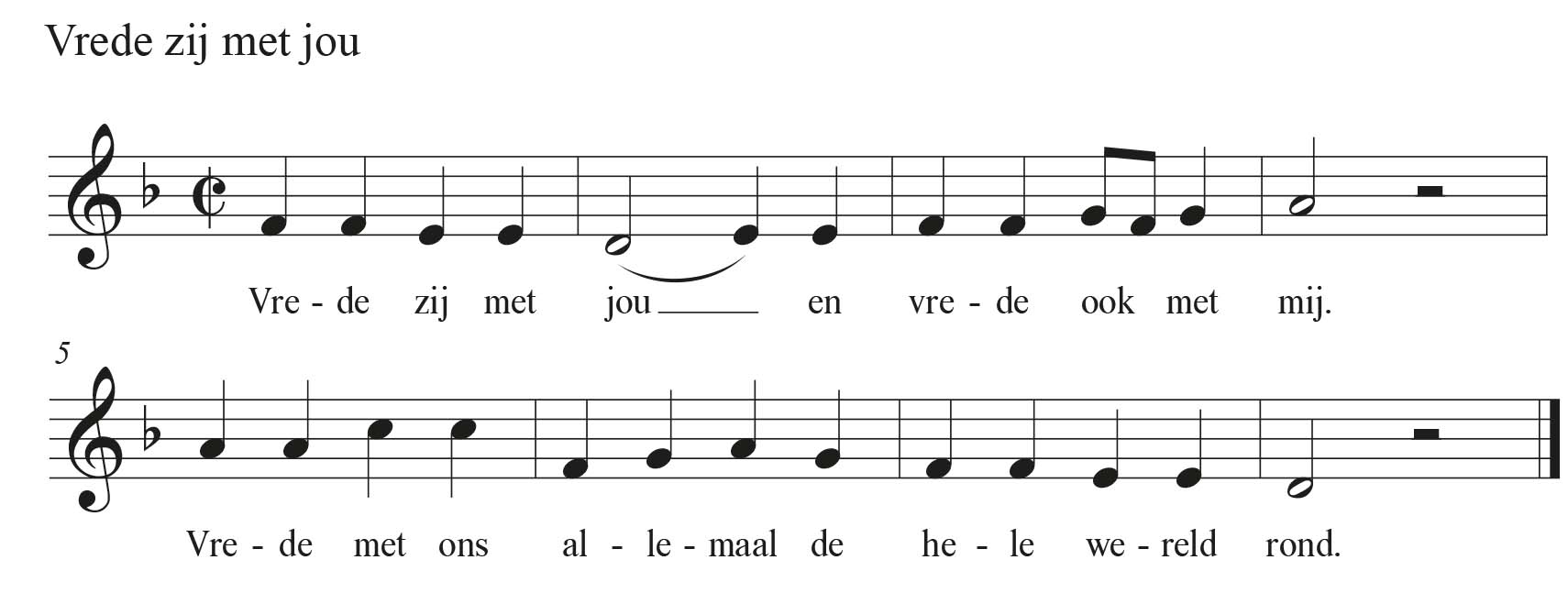 Zegen (samen uitgesproken)Dat de liefde van God onze dagen vultdat het leven van Jezus vrede legt in ons hart en onze handen dat de Geest van Godons blijft bewegen en blijft dragen zo zegene ons de Vader, de Zoon en de Heilige Geest AMEN (samen zingen)* * * * * 
Reacties op de viering zijn welkom in de doos in de hal óf via het adres::    reactieviering@pknhuissen.nl.  
In de werkgroep VIEREN worden deze besproken en wordt  er gekeken hoe we daarmee  onze vieringen kunnen  ‘verbeteren’